Муниципальное бюджетное  дошкольное образовательное учреждение № 42 «Детский сад компенсирующего вида»Конспект образовательной деятельности по развитию речив средней группе для детей с ОНР Лексическая тема «Овощи»Тема: “Интересная игра все ребята повара”17.10. 2017.                                                                                                                                                                       Воспитатели:                                                                                                                                                                             Чиглинцева Е.ЕКемерово 2017г.Тема: «Интересная игра все ребята повара» (лексическая тема «Овощи») Цель: расширение представления детей об овощах, их значении для здоровья человека.Уточнение и расширение представлений  о профессии повара.Задачи: активизировать и расширять  словарь по теме «Овощи»; закреплять умения соотносить существительное с прилагательным;  формировать навыки диалогической речи, учить самостоятельно, отвечать на вопросы; развивать артикуляционный аппарат; физиологическое дыхание, силу голоса; развивать общую и мелкую ручную моторику, координацию, удовлетворение потребности в двигательной активности.Оборудование: для детей; корзина с овощами, карзина продуктовая с продуктами,колпак и фартук (9шт.), продукты питания, салфетка (2шт.), тарелка с картофелем в кожуре (3шт.), тарелка с очищенным картофелем (1шт.), овощерезка (1шт.), стол, стулья по количеству детей, кастрюля, тарелка (9 шт.), толкушка (9шт.), солонка, стакан с молоком, маслёнка, ложка.Предварительная работа: - развитие моторной координации, посредством речи с движением «Повар», - дыхательная и артикуляционная  гимнастики, 	- знакомство с профессиями, продуктами питания, названиями предметов посуды, овощамиСоциально-коммуникативное развитие: воспитывать уверенность, инициативность в опытном освоении новых материалов и способов работы с нимиПознавательное развитие: развитие интересов и познавательной мотивации, любознательности, развитие воображения, формирование первичных представлений о приготовлениикартофельного пюреРечевое развитие: совершенствовать диалогическую форму речи, развивать устную речь, активизировать и расширять  словарь по теме «Овощи”.Художественно-эстетическое развитие: получение эмоционального отклика.Физическое развитие: развитие общей и мелкой ручной моторики, координации, удовлетворение потребности в двигательной активности.Используемые технологии:Технологии  познавательной деятельности;Технологии личностно-ориентированного взаимодействия педагога с детьми;Игровые технологии.Организация детских видов деятельности:общение ребенка с  взрослым, с другими детьми;игровая деятельность;продуктивная деятельностьТип, форма и методы, используемые в ОД: формирующие, соответствуют   возрастным и индивидуальным особенностям детей. Тип – комбинированныйМетод – словесный,  практический, исследовательский, игровой, наглядный. Форма – фронтальная и индивидуальная, подгрупповая.Вид детской деятельности:  коммуникативный, двигательный, игровой.Активизация словаря: Овощи,повар, фартук, колпак, картофель, картофельное пюре.Ход образовательной деятельности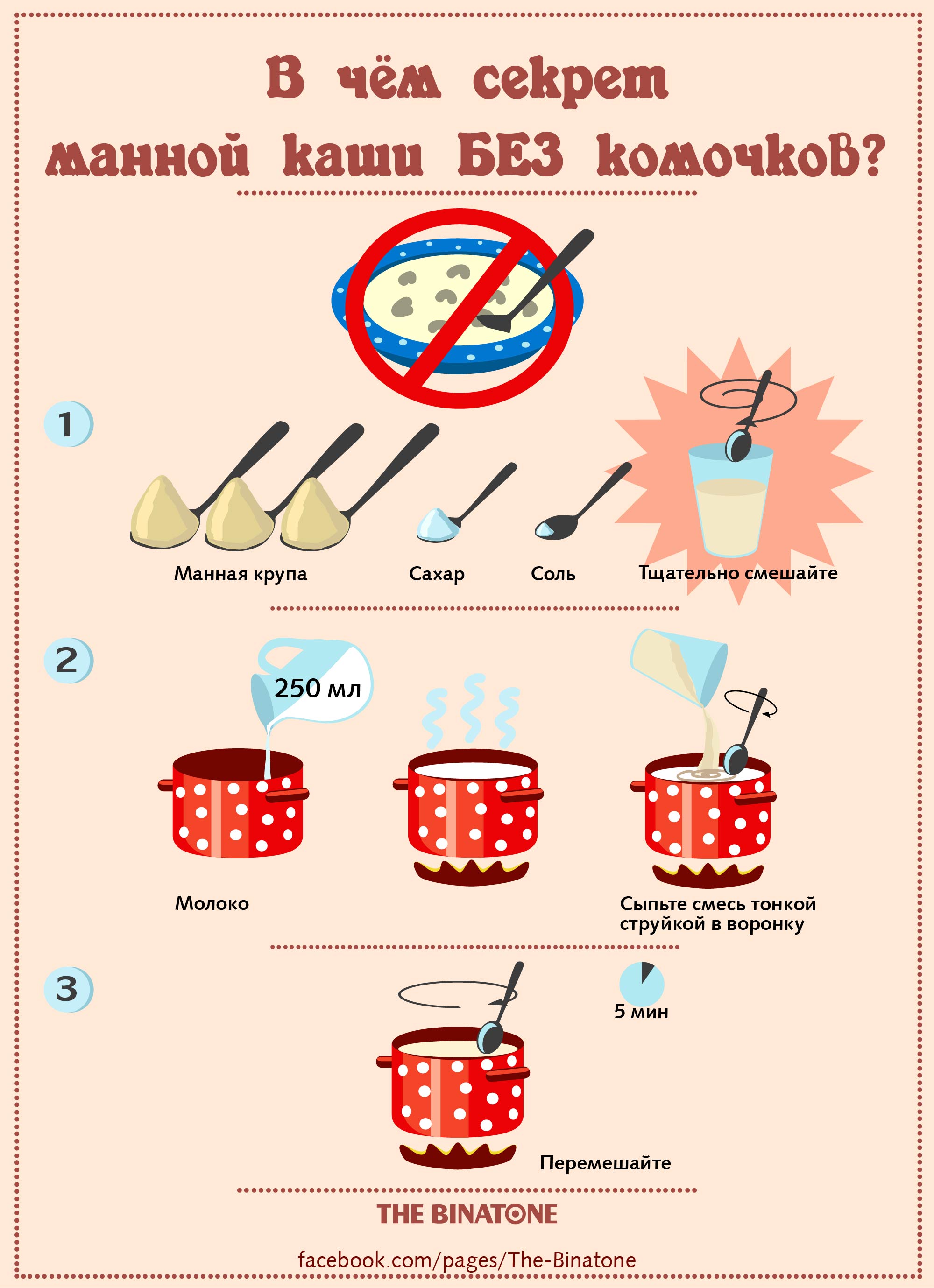 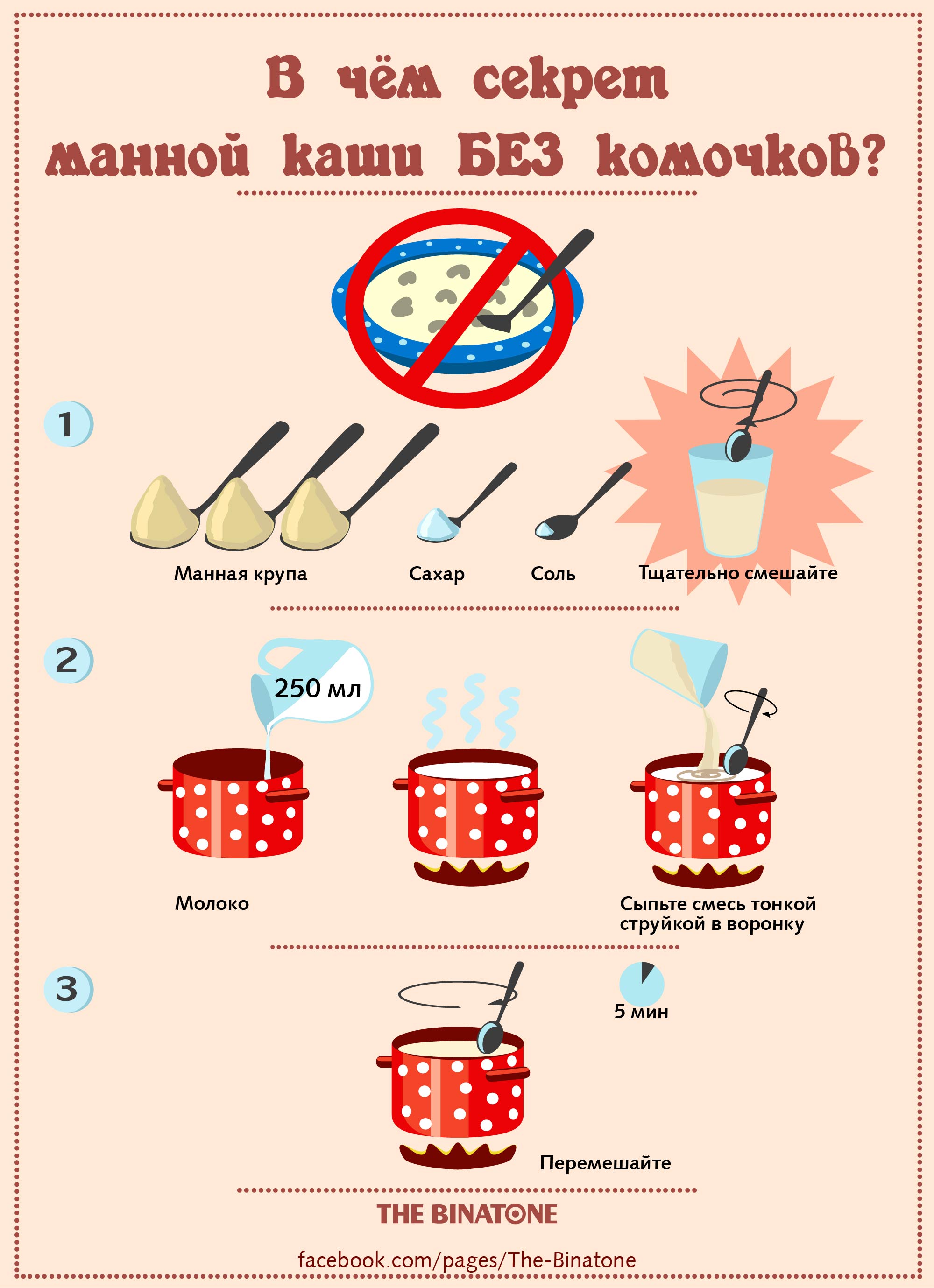 Действия воспитателяСодержаниеСодержаниеСодержаниеДействия детейСитуация 1. Цель: мотивация детей развитие мелкой моторики. Выполнение движений руками в соответствии с текстом. Речь с движениями.Ситуация 1. Цель: мотивация детей развитие мелкой моторики. Выполнение движений руками в соответствии с текстом. Речь с движениями.Ситуация 1. Цель: мотивация детей развитие мелкой моторики. Выполнение движений руками в соответствии с текстом. Речь с движениями.Ситуация 1. Цель: мотивация детей развитие мелкой моторики. Выполнение движений руками в соответствии с текстом. Речь с движениями.Ситуация 1. Цель: мотивация детей развитие мелкой моторики. Выполнение движений руками в соответствии с текстом. Речь с движениями.Обращает внимание на гостей. Предлагает поздороваться.Обращается к детям.- К нам пришли гости, давайте поздороваемся.-Посмотрите на наших ребят, как они выросли, похорошели.-А знаете почему?Потому что они кушают хорошо.1.2. Обращается к детям-Ребята, а у нас в детском саду кто готовит еду ?- Повар. Как зовут нашего повара?-Ребята, что вы ели сегодня на завтрак?-Кто из вас знает, что вы будете кушать на обед?Давайте я прочитаю минюНа обед сегодня супКартошельное пюре с катлетой и компот-Елена Николаевна попросила ей помочь приготовить на обед картофельное пюре.-Поможем?-А чтобы помочь Елене Николаевне надо надеть специальную одеждуЧто мы наденем?(фартук, колпак)- Посмотрите ка ребята, мы сегодня поварята. Обращает внимание на свою одежду:- Я надела фартук и колпак. Кто я?Обращается к детям:- У Владика – фартук и колпак. Кто он?- И Василиса – повар, и Андрюша повар и т.д.- Все повара.1.2.Предлагает поиграть и движения повторятьДети с воспитателем находятся на ковреКолпак и фартук Повар, поварята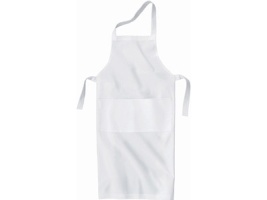 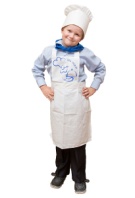 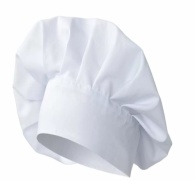 ПоварРечь с движениями - Повар ходит в колпаке, - Шагаем на месте и показываем колпак на голове.- С поварёшкою в руке. - Имитируем поварешку в руке.- Он готовит нам обед: - Вытягиваем руки вперед.- Кашу, щи и винегрет. - Загибаем пальцы на руке.Дети с воспитателем находятся на ковреКолпак и фартук Повар, поварятаПоварРечь с движениями - Повар ходит в колпаке, - Шагаем на месте и показываем колпак на голове.- С поварёшкою в руке. - Имитируем поварешку в руке.- Он готовит нам обед: - Вытягиваем руки вперед.- Кашу, щи и винегрет. - Загибаем пальцы на руке.Дети с воспитателем находятся на ковреКолпак и фартук Повар, поварятаПоварРечь с движениями - Повар ходит в колпаке, - Шагаем на месте и показываем колпак на голове.- С поварёшкою в руке. - Имитируем поварешку в руке.- Он готовит нам обед: - Вытягиваем руки вперед.- Кашу, щи и винегрет. - Загибаем пальцы на руке..1.1.Выполняют действия в соответствии текста.1.2.Соглашаются помочь повару приготовить картофельное пюре.Результат: дети заинтересованы в выполнении игровых действий, выполняют движения, согласовывая их с текстомРезультат: дети заинтересованы в выполнении игровых действий, выполняют движения, согласовывая их с текстомРезультат: дети заинтересованы в выполнении игровых действий, выполняют движения, согласовывая их с текстомРезультат: дети заинтересованы в выполнении игровых действий, выполняют движения, согласовывая их с текстомРезультат: дети заинтересованы в выполнении игровых действий, выполняют движения, согласовывая их с текстомСитуация 2. Цель:Формирование навыка диалогической речи и формирование первичных представлений о профессии повар, овощи и с понятием картофель сырой и отварной.Ситуация 2. Цель:Формирование навыка диалогической речи и формирование первичных представлений о профессии повар, овощи и с понятием картофель сырой и отварной.Ситуация 2. Цель:Формирование навыка диалогической речи и формирование первичных представлений о профессии повар, овощи и с понятием картофель сырой и отварной.Ситуация 2. Цель:Формирование навыка диалогической речи и формирование первичных представлений о профессии повар, овощи и с понятием картофель сырой и отварной.Ситуация 2. Цель:Формирование навыка диалогической речи и формирование первичных представлений о профессии повар, овощи и с понятием картофель сырой и отварной.2.1Обращается к детям-Из чего надо готовить картофельное  пюре? (картофель)-А картофель это овощ или фрукт?-А где у нас лежат овощи? (полка с лексической темой)Давайте искать(помидор, морковь, картофель, лук, огурец, капуста, тыква, свекла, кабачок)Присаживайтесь на стулья.-Чтобы, приготовить картофельное пюре, нам нужен картофель.-Вот посмотрите у нас картофель в кожуре.-Какой он?-Этот картофель сырой. Он в кожуре.Кожуру надо почистить. Вот так. Картофель чистят только взрослые.Показывает очищенный картофель:-А этот картофель тоже сырой, но без кожуры, тоесть очищенный.-Его можно есть?-Ребята какой нужен картофель для приготовления пюре отварнойа где же нам взять отварной картофельможет у лидии владимировны попросим...2.1Обращается к детям-Из чего надо готовить картофельное  пюре? (картофель)-А картофель это овощ или фрукт?-А где у нас лежат овощи? (полка с лексической темой)Давайте искать(помидор, морковь, картофель, лук, огурец, капуста, тыква, свекла, кабачок)Присаживайтесь на стулья.-Чтобы, приготовить картофельное пюре, нам нужен картофель.-Вот посмотрите у нас картофель в кожуре.-Какой он?-Этот картофель сырой. Он в кожуре.Кожуру надо почистить. Вот так. Картофель чистят только взрослые.Показывает очищенный картофель:-А этот картофель тоже сырой, но без кожуры, тоесть очищенный.-Его можно есть?-Ребята какой нужен картофель для приготовления пюре отварнойа где же нам взять отварной картофельможет у лидии владимировны попросим...Карзина с овощами на полке с лексической темойС карзинкой подходим на ковер где стоят стулья по количеству детей стулья по количеству детей стоящие полукругом, две тарелки, одна с сырым картофелем в кожуре вторая с очищенным картофелем.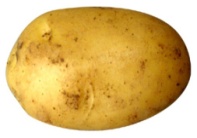 Картофель по форме - круглый, овальный.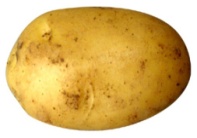 По размеру - маленький, большой.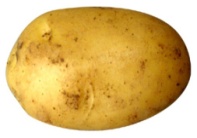 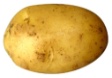 По цвету - белый, красный, в кожуре…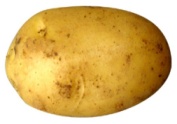 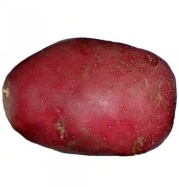 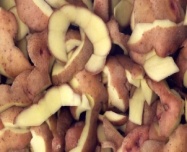  Сырой.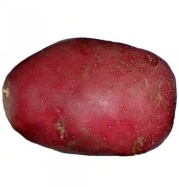 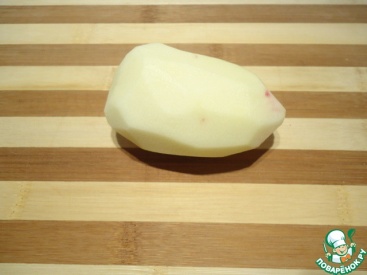 Сырой картофель есть нельзя.Результат: Дети осваивают навыки диалогической речи. Имеют представления о овощах, о сыром и отварном картофеле.Результат: Дети осваивают навыки диалогической речи. Имеют представления о овощах, о сыром и отварном картофеле.Результат: Дети осваивают навыки диалогической речи. Имеют представления о овощах, о сыром и отварном картофеле.Результат: Дети осваивают навыки диалогической речи. Имеют представления о овощах, о сыром и отварном картофеле.Результат: Дети осваивают навыки диалогической речи. Имеют представления о овощах, о сыром и отварном картофеле.Ситуация 3. Цель: развитие речевого дыхания. Развитие мелкой моторики. Упражнение формирования умения размельчать и солить картофель.Освоение трудовых навыков приготовления картофельного пюре.Ситуация 3. Цель: развитие речевого дыхания. Развитие мелкой моторики. Упражнение формирования умения размельчать и солить картофель.Освоение трудовых навыков приготовления картофельного пюре.Ситуация 3. Цель: развитие речевого дыхания. Развитие мелкой моторики. Упражнение формирования умения размельчать и солить картофель.Освоение трудовых навыков приготовления картофельного пюре.Ситуация 3. Цель: развитие речевого дыхания. Развитие мелкой моторики. Упражнение формирования умения размельчать и солить картофель.Освоение трудовых навыков приготовления картофельного пюре.Ситуация 3. Цель: развитие речевого дыхания. Развитие мелкой моторики. Упражнение формирования умения размельчать и солить картофель.Освоение трудовых навыков приготовления картофельного пюре.3.1. Ребята , а где нам взять остальные продукты для приготовления пюре?(в магазине)А где у нас магазин?Показывает корзинку с продуктам- А вот и карзина с продуктамиДавайте выберим продукты, которые нам понадобятся для картофельного  пюре3.2Задает вопрос:А кроме картофеля, какие продукты нужны, чтобы приготовить картофельное пюре? (молоко, соль, яйцо, масло). выберите необходимые продукты3.3. Предлагает подойти к столу, на котором стоит кастрюля с отварным картофелем.-Открываю кастрюлю.-Посмотрите ребята, это картофель отварной.-Он горячий, давайте остудим его.-Подуем, чтобы он остыл.-Ребята, какой это картофель?-Чтобы приготовить картофельное пюре его нужно потолочь толкушкой. Показывает способ приготовления картофельного пюре.-Посмотрите у меня в руках толкушка, какая она?-Сейчас я покажу как надо толочь картофель. (показываю)-Теперь давайте вместе. -Возьмите в руки толкушку и держите крепко раздавливайте ей картофель, чтобы он стал мягким.  -Молодцы.- Потолкли теперь надо посолить.- Вот соль берем её щепоткой и солим. Соль мелкая, белая, соленая-Картофель потолкли, какой он стал?-Помогите переложить картофель в кастрюлю, добавлю в него молока и масла яйцо, размешаю -Получилось картофельное пюре.3.4.- Все ребята помогли нашему повару. И Владик помог, и Артур….- Накроем кастрюлю крышкой, чтобы картофельное пюре не остыло. Пусть стоит до обеда. 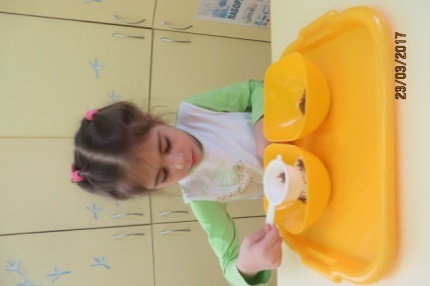 Спродуктовой карзиной садимся на стулья на ковреИгра «Выбери продукты для картофельнлго пюре»Воспитатель выставляет продуктовую карзину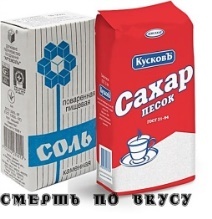 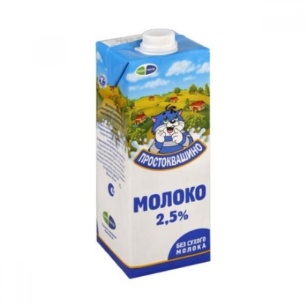 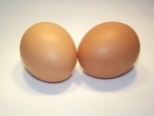 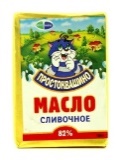 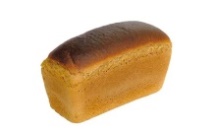 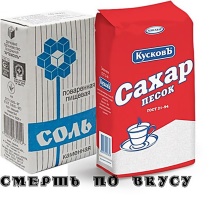 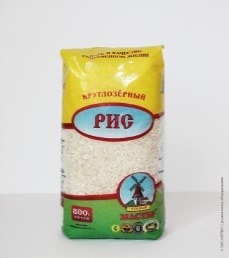 Два стола,9 тарелок, салфетка, 9 толкушек, 1 кастрюля, солонка, 1 стакан с молоком, масленка, яйцо.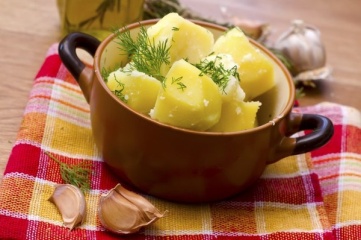 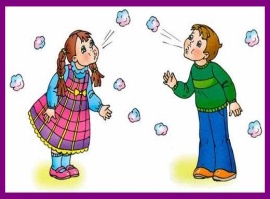 Круглый, мягкий, без кожуры, отварной, белый или желтый.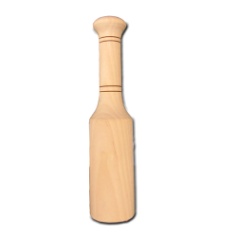 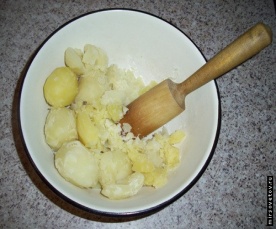 Деревянная.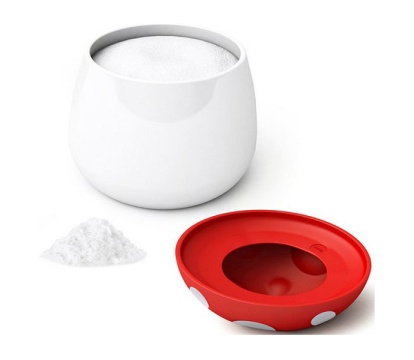 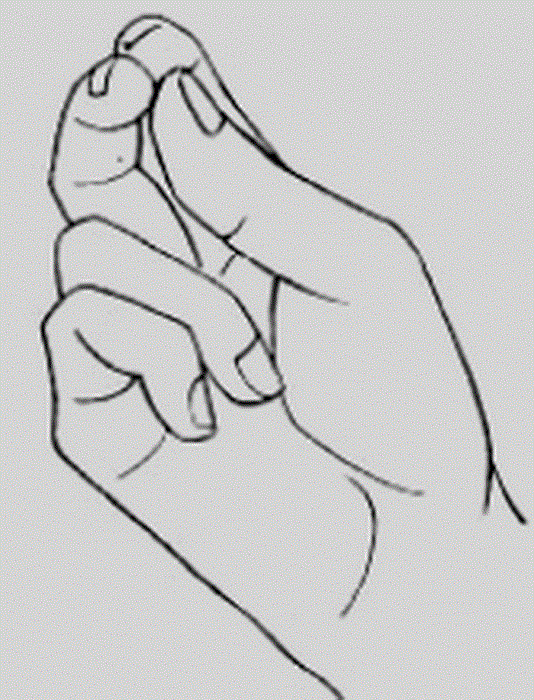 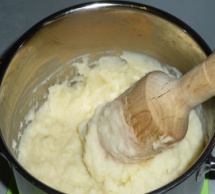 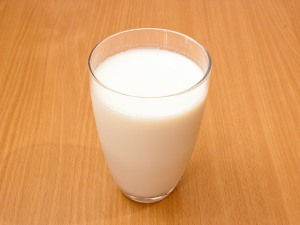 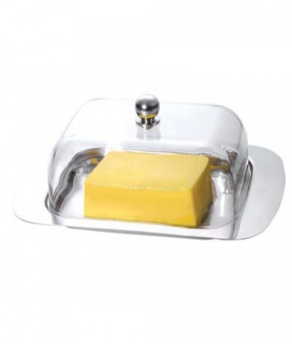 Спродуктовой карзиной садимся на стулья на ковреИгра «Выбери продукты для картофельнлго пюре»Воспитатель выставляет продуктовую карзинуДва стола,9 тарелок, салфетка, 9 толкушек, 1 кастрюля, солонка, 1 стакан с молоком, масленка, яйцо.Круглый, мягкий, без кожуры, отварной, белый или желтый.Деревянная.Спродуктовой карзиной садимся на стулья на ковреИгра «Выбери продукты для картофельнлго пюре»Воспитатель выставляет продуктовую карзинуДва стола,9 тарелок, салфетка, 9 толкушек, 1 кастрюля, солонка, 1 стакан с молоком, масленка, яйцо.Круглый, мягкий, без кожуры, отварной, белый или желтый.Деревянная.2.1.Дети соглашаются помочь  дети дастают из продуктовой карзины необходимые продукты Выбирают по одному продукту, необходимых для приготовления карттофельного пюре3.3. Подходят к столам. Рассматривают картофель. Дуют на картофель.Выполняют действия.Солят.Отвечают на вопросы (мягкий, рассыпчатый)…Результат: Дети имеют представление о картофеле, толкушке. Выполняют действия по приготовлению картофельного пюре.Результат: Дети имеют представление о картофеле, толкушке. Выполняют действия по приготовлению картофельного пюре.Результат: Дети имеют представление о картофеле, толкушке. Выполняют действия по приготовлению картофельного пюре.Результат: Дети имеют представление о картофеле, толкушке. Выполняют действия по приготовлению картофельного пюре.Результат: Дети имеют представление о картофеле, толкушке. Выполняют действия по приготовлению картофельного пюре.Ситуация 4.Цель: закрепление знаний о профессии повар и о способе приготовления картофельного пюре.Ситуация 4.Цель: закрепление знаний о профессии повар и о способе приготовления картофельного пюре.Ситуация 4.Цель: закрепление знаний о профессии повар и о способе приготовления картофельного пюре.Ситуация 4.Цель: закрепление знаний о профессии повар и о способе приготовления картофельного пюре.Ситуация 4.Цель: закрепление знаний о профессии повар и о способе приготовления картофельного пюре.4.1.- Убираем кастрюлю на кухонный стол.-Предлагаем детям сеть на стульчики.-Задает вопросы.-Кем мы сегодня были?-Что готовили?-Какой овощ вы использовали для приготовления пюре-Какие овощи вы еще знаете- Какие продукты вы еще использовали- Вот и закончилась игра все ребята повара.Предлагает снять фартучки и колпачки и сложить в корзинку, помыть рукиРассматривали картофель сырой и отварной.Дули – остужали картофель.Толкли картофель.КартофельПомидор, морковь, картофель, лук, огурец, капуста, тыква, свекла, кабачок, горохДобавили соль, молоко, масло.Приготовили картофельное пюре.Рассматривали картофель сырой и отварной.Дули – остужали картофель.Толкли картофель.КартофельПомидор, морковь, картофель, лук, огурец, капуста, тыква, свекла, кабачок, горохДобавили соль, молоко, масло.Приготовили картофельное пюре.Рассматривали картофель сырой и отварной.Дули – остужали картофель.Толкли картофель.КартофельПомидор, морковь, картофель, лук, огурец, капуста, тыква, свекла, кабачок, горохДобавили соль, молоко, масло.Приготовили картофельное пюре.4.1.Отвечают на вопросы: Результат: Дети освоили навыки диалогической речи. Какие продукты питания используются для приготовления пюре.Результат: Дети освоили навыки диалогической речи. Какие продукты питания используются для приготовления пюре.Результат: Дети освоили навыки диалогической речи. Какие продукты питания используются для приготовления пюре.Результат: Дети освоили навыки диалогической речи. Какие продукты питания используются для приготовления пюре.Результат: Дети освоили навыки диалогической речи. Какие продукты питания используются для приготовления пюре.